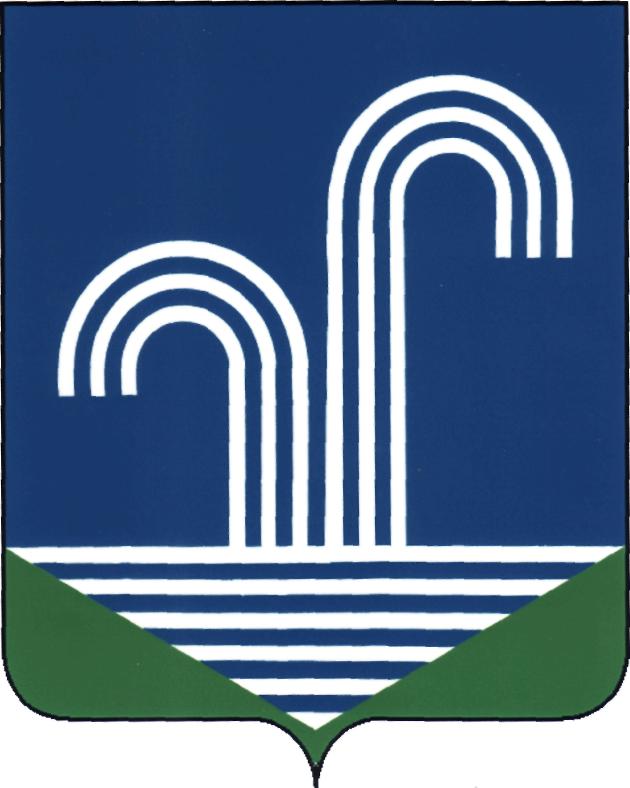 АДМИНИСТРАЦИИ БРАТКОВСКОЕ СЕЛЬСКОГО ПОСЕЛЕНИЯКОРЕНОВСКОГО РАЙОНАПОСТАНОВЛЕНИЕот 02 марта 2021 года								№ 20село БратковскоеО внесении изменений в постановление администрации Братковского сельского поселения Кореновского района от 24 декабря 2020 года №147 «Об утверждении ведомственной целевой программы «Развитие инициативного бюджетирования в Братковском сельском поселении Кореновского района на 2021 год»В соответствии с Федеральным законом от 20 июля 2020 года №236 «О внесении изменений в Федеральный закон «Об общих принципах организации местного самоуправления в Российской Федерации», администрация Братковского сельского поселения Кореновского района» п о с т а н о в л я е т:1.Внести в постановление администрации Братковского сельского поселения Кореновского района от 24 декабря 2020 года №147 «Об утверждении ведомственной целевой программы «Развитие инициативного бюджетирования в Братковском сельском поселении Кореновского района на 2021 год» следующие изменения:1.1. В наименовании и по тексту постановления слова «развитие инициативного бюджетирования» заменить словами «реализация инициативных проектов» в соответствующих падежах.2. Настоящее постановление обнародовать на информационных стендах Братковского сельского поселения Кореновского района, а также разместить в сети Интернет на официальном сайте администрации  Братковского сельского поселения Кореновского  района.  3. Постановление вступает в силу со дня его  подписания.Глава Братковского сельского поселенияКореновского района							          А.В. ДемченкоЛИСТ СОГЛАСОВАНИЯпроекта постановления администрации Братковского сельского поселения Кореновского района от 02 марта 2021 года « О внесении изменений в постановление администрации Братковского сельского поселения Кореновского района от 24 декабря 2020 года №147«Развитие инициативного бюджетирования в Братковском сельском поселении Кореновского района на 2021 год»Проект внесен:Финансовым отделом администрации Братковского сельского поселенияКореновского района,Начальник финансового отдела						Л.А. НауменкоСоставитель проекта:Экономист финансового отдела администрации Братковскогосельского поселения Кореновского района							        Ю.А. ШабановаПроект согласован:Начальник общего отделаадминистрации Братковскогосельского поселения Кореновского района 								    О.Н. Ножка